Publicado en Madrid el 07/09/2020 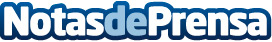 Cabina de extracción de alta digestión según Cabinas.orgEn la industria y en los laboratorios regularmente,  se trabaja con gases nocivos, materiales volátiles o peligros biológicos, lo que amerita un equipo especializado para la manipulación de tales objetos que brinden la seguridad adecuada al personalDatos de contacto:Pedro Alonso654344323Nota de prensa publicada en: https://www.notasdeprensa.es/cabina-de-extraccion-de-alta-digestion-segun Categorias: Nacional Inteligencia Artificial y Robótica Ciberseguridad Consumo Industria Minera Biología http://www.notasdeprensa.es